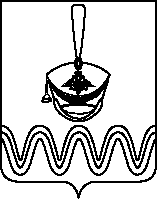 П О С Т А Н О В Л Е Н И ЕАДМИНИСТРАЦИИ БОРОДИНСКОГО СЕЛЬСКОГО ПОСЕЛЕНИЯПРИМОРСКО-АХТАРСКОГО РАЙОНА от _____________                                                                                             № ___станица БородинскаяОб утверждении нормативных затрат на обеспечение функций администрации Бородинского сельского поселения Приморско-Ахтарского района и подведомственных муниципальных казенных учрежденийВ соответствии со статьей 19 Федерального закона от 5 апреля 2013 года № 44-ФЗ «О контрактной системе в сфере закупок товаров, работ, услуг для обеспечения государственных и муниципальных нужд»,   постановлением Правительства РФ от 13 октября 2014 года № 1047 «Об Общих правилах определения нормативных затрат на обеспечение функций государственных органов, органов управления государственными внебюджетными фондами и муниципальных органов, включая соответственно территориальные органы и подведомственные казенные учреждения» и во исполнение постановления администрации Бородинского сельского поселения Приморско-Ахтарского района от 01 июня 2016 года № 128 «Об утверждении Правил определения нормативных затрат на обеспечение функций администрации Бородинского сельского поселения Приморско-Ахтарского района и подведомственных муниципальных казенных учреждений»  администрация   Бородинского сельского поселения Приморско-Ахтарского района п о с т а н о в л я е т:Утвердить нормативные затраты на обеспечение функций администрации Бородинского сельского поселения Приморско-Ахтарского района и подведомственных муниципальных казенных учреждений, применяемые при расчете затрат на услуги связи, согласно приложению № 1 к настоящему постановлению.2. Утвердить нормативные затраты на обеспечение функций администрации Бородинского сельского поселения Приморско-Ахтарского района и подведомственных муниципальных казенных учреждений, применяемые при расчете затрат на приобретение прочих работ и услуг, не относящиеся к затратам на услуги связи, аренду и содержание имущества, согласно приложению № 2 к настоящему постановлению.3. Утвердить нормативные затраты на обеспечение функций администрации Бородинского сельского поселения Приморско-Ахтарского района и подведомственных муниципальных казенных учреждений, применяемые при расчете затрат на приобретение основных средств, согласно приложению № 3 к настоящему постановлению.4. Утвердить нормативные затраты на обеспечение функций администрации Бородинского сельского поселения Приморско-Ахтарского района и подведомственных муниципальных казенных учреждений, применяемые при расчете затрат на услуги связи, не отнесенные к затратам на услуги связи в рамках затрат на информационно-коммуникационные технологии, согласно приложению № 4 к настоящему постановлению.5. Утвердить нормативные затраты на обеспечение функций администрации Бородинского сельского поселения Приморско-Ахтарского района и подведомственных муниципальных казенных учреждений, применяемые при расчете затрат на коммунальные услуги согласно приложению № 5 к настоящему постановлению.6. Утвердить нормативные затраты на обеспечение функций администрации Бородинского сельского поселения Приморско-Ахтарского района и подведомственных муниципальных казенных учреждений, применяемые при расчете затрат на содержание имущества, не отнесенные к затратам на содержание имущества в рамках затрат на информационно-коммуникационные технологии, согласно приложению № 6 к настоящему постановлению.7. Утвердить нормативные затраты на обеспечение функций администрации Бородинского сельского поселения Приморско-Ахтарского района  и подведомственных муниципальных казенных учреждений, применяемые при расчете затрат на приобретение прочих работ и услуг, не относящиеся к затратам на услуги связи, транспортные услуги, оплату расходов по договорам об оказании услуг, связанных с проездом и наймом жилого помещения в связи с командированием работников, заключаемым со сторонними организациями, а также к затратам на коммунальные услуги, аренду помещений и оборудования, содержание имущества в рамках прочих затрат и затратам на приобретение прочих работ и услуг в рамках затрат на информационно - коммуникационные технологии, согласно приложения № 7 к настоящему постановлению.8. Утвердить нормативные затраты на обеспечение функций администрации Бородинского сельского поселения Приморско-Ахтарского района и подведомственных муниципальных казенных учреждений, применяемые при расчете затрат на приобретение основных средств, не отнесенные к затратам на приобретение основных средств в рамках затрат на информационно-коммуникационные технологии, согласно приложению № 8 к настоящему постановлению.9. Утвердить нормативные затраты на обеспечение функций администрации Бородинского сельского поселения Приморско-Ахтарского района и подведомственных муниципальных казенных учреждений, применяемые при расчете затрат на приобретение материальных запасов, не отнесенные к затратам на приобретение материальных запасов в рамках затрат на информационно-коммуникационные технологии, согласно приложению № 9 к настоящему постановлению.10. Утвердить нормативные затраты на обеспечение функций администрации Бородинского сельского поселения Приморско-Ахтарского района и подведомственных муниципальных казенных учреждений, применяемые при расчете затрат на дополнительное профессиональное образование и профессиональное обучение работников, согласно приложению № 10 к настоящему постановлению.11. Утвердить нормативные затраты на обеспечение функций администрации Бородинского сельского поселения Приморско-Ахтарского района и подведомственных муниципальных казенных учреждений, применяемые при расчете отдельных затрат на обеспечение функций администрации Бородинского сельского поселения Приморско-Ахтарского района и подведомственных муниципальных казенных учреждений, согласно приложению № 11 к настоящему постановлению.12. Утвердить Порядок определения отдельных нормативных затрат на обеспечение функций администрации Бородинского сельского поселения Приморско-Ахтарского района и подведомственных муниципальных казенных учреждений, согласно приложению № 12 к настоящему постановлению.13. Постановление администрации Бородинского сельского поселения Приморско-Ахтарского района от 20 февраля 2023 года № 22 «Об утверждении нормативных затрат на обеспечение функций администрации Бородинского сельского поселения Приморско-Ахтарского района и подведомственных муниципальных казенных учреждений» считать утратившим силу.14. Контрактному управляющему администрации Бородинского сельского поселения Приморско-Ахтарского района и контрактным управляющим подведомственных муниципальных казенных учреждений при осуществлении соответствующих закупок руководствоваться указанными нормативными затратами.15. Разместить настоящее постановление на официальном сайте администрации Бородинского сельского поселения Приморско-Ахтарского района в информационно-телекоммуникационной сети «Интернет» в подразделе «Нормативные документы» раздела «Муниципальный заказ».16. Контрактному управляющему администрации Бородинского сельского поселения Приморско-Ахтарского района в течение 7 рабочих дней со дня принятия настоящего постановления обеспечить его размещение в единой информационной системе в сфере закупок.17. Контроль за выполнением настоящего постановления оставляю за собой.18. Постановление вступает в силу со дня его подписания.Глава Бородинского сельского поселенияПриморско-Ахтарского района                                                  В.Ю. Щербина ПРИЛОЖЕНИЕ № 1УТВЕРЖДЕНЫпостановлением администрацииБородинского сельского поселенияПриморско-Ахтарского районаот ____________ № ___НОРМАТИВНЫЕ ЗАТРАТЫна обеспечение функций администрации Бородинского сельского поселения Приморско-Ахтарского района и подведомственных муниципальных казенных учреждений, применяемые при расчете затрат на услуги связиТаблица № 1Затраты на абонентскую платуТаблица № 2Затраты на повременную оплату местных, междугородних и международных телефонных соединенийТаблица № 3Затраты на сеть «Интернет» и услуги интернет-провайдеровТаблица № 4Затраты на оплату иных услуг связи в сфере информационно-коммуникационных технологийПримечание: наименование, фактическое количество и стоимость услуг для администрации Бородинского сельского поселения Приморско-Ахтарского района и подведомственных муниципальных казенных учреждений может отличаться от приведенного в зависимости от решаемых задач. При этом закупка услуг, не указанных в таблице, осуществляется в пределах доведенных объемов бюджетных ассигнований по соответствующему коду классификации расходов бюджета.Глава Бородинского сельского поселенияПриморско-Ахтарского района                                                          В.Ю. Щербина ПРИЛОЖЕНИЕ № 2УТВЕРЖДЕНЫпостановлением администрацииБородинского сельского поселенияПриморско-Ахтарского районаот _____________ № ___НОРМАТИВНЫЕ ЗАТРАТЫна обеспечение функций администрации Бородинского сельского поселения Приморско-Ахтарского района и подведомственных муниципальных казенных учреждений, применяемые при расчете затрат на приобретение прочих работ и услуг, не относящиеся к затратам на услуги связи, аренду и содержание имуществаТаблица № 1Затраты на оплату услуг по сопровождению справочно-правовых системТаблица № 2Затраты на оплату услуг по сопровождению и приобретению иного программного обеспеченияПримечание: наименование, фактическое количество и стоимость программного обеспечения для администрации Бородинского сельского поселения Приморско-Ахтарского района и подведомственных муниципальных казенных учреждений может отличаться от приведенного в зависимости от решаемых задач. При этом закупка программного обеспечения, не указанных в таблице, осуществляется в пределах доведенных объемов бюджетных ассигнований по соответствующему коду классификации расходов бюджета.Таблица № 3Затраты на приобретение простых (неисключительных) лицензий на использование программного обеспечения по защите информацииПримечание: наименование, фактическое количество и стоимость программного обеспечения для администрации Бородинского сельского поселения Приморско-Ахтарского района и подведомственных муниципальных казенных учреждений может отличаться от приведенного в зависимости от решаемых задач. При этом закупка программного обеспечения, не указанных в таблице, осуществляется в пределах доведенных объемов бюджетных ассигнований по соответствующему коду классификации расходов бюджета.Глава Бородинского сельского поселенияПриморско-Ахтарского района                                                  В.Ю. Щербина	ПРИЛОЖЕНИЕ № 3УТВЕРЖДЕНЫпостановлением администрацииБородинского сельского поселенияПриморско-Ахтарского районаот ________ № ___НОРМАТИВНЫЕ ЗАТРАТЫна обеспечение функций администрации Бородинского сельского поселения Приморско-Ахтарского района и подведомственных муниципальных казенных учреждений, применяемые при расчете затрат на приобретение основных средствТаблица № 1Затраты на приобретение рабочих станцийТаблица № 2Затраты на приобретение принтеров, многофункциональных устройств и копировальных аппаратов (оргтехники)Примечание: приобретение принтеров, многофункциональных устройств и копировальных аппаратов (оргтехники) производится с целью замены пришедших в негодность и невозможностью их дальнейшего использования (по мере возникновения такой потребности).Глава Бородинского сельского поселенияПриморско-Ахтарского района                                                  В.Ю. ЩербинаПРИЛОЖЕНИЕ № 4УТВЕРЖДЕНЫпостановлением администрацииБородинского сельского поселенияПриморско-Ахтарского районаот ________ № ___НОРМАТИВНЫЕ ЗАТРАТЫна обеспечение функций администрации Бородинского сельского поселения Приморско-Ахтарского района и подведомственных муниципальных казенных учреждений, применяемые при расчете затрат на услуги связи, не отнесенные к затратам на услуги связи в рамках затрат на информационно-коммуникационные технологииТаблица № 1Затраты на оплату услуг почтовой связиПримечание: наименование, фактическое количество и стоимость услуг для администрации Бородинского сельского поселения Приморско-Ахтарского района и подведомственных муниципальных казенных учреждений может отличаться от приведенного в зависимости от решаемых задач. При этом закупка услуг, не указанных в таблице, осуществляется в пределах доведенных объемов бюджетных ассигнований по соответствующему коду классификации расходов бюджета.Глава Бородинского сельского поселенияПриморско-Ахтарского района                                                  В.Ю. ЩербинаПРИЛОЖЕНИЕ № 5УТВЕРЖДЕНЫпостановлением администрацииБородинского сельского поселенияПриморско-Ахтарского районаот _________ № ___НОРМАТИВНЫЕ ЗАТРАТЫна обеспечение функций администрации Бородинского сельского поселения Приморско-Ахтарского районаи подведомственных муниципальных казенных учреждений, применяемые при расчете затрат на коммунальные услугиТаблица № 1Затраты на электроснабжениеТаблица № 2Затраты на газоснабжениеТаблица № 3Затраты на холодное водоснабжениеГлава Бородинского сельского поселенияПриморско-Ахтарского района                                                  В.Ю. Щербина ПРИЛОЖЕНИЕ № 6УТВЕРЖДЕНЫпостановлением администрацииБородинского сельского поселенияПриморско-Ахтарского районаот _________ № ___НОРМАТИВНЫЕ ЗАТРАТЫна обеспечение функций администрации Бородинского сельского поселения Приморско-Ахтарского района и подведомственных муниципальных казенных учреждений, применяемые при расчетезатрат на содержание имущества, не отнесенные к затратам на содержание имущества в рамках затрат на информационно-коммуникационные технологииЗатраты на проведение текущего ремонта помещенияНормативные затраты на проведение текущего ремонта помещения определяются исходя из установленной муниципальным органом нормы проведения ремонта с учетом требований Положения об организации и проведении реконструкции, ремонта и технического обслуживания жилых зданий, объектов коммунального и социально-культурного назначения ВСН 58-88(р), утвержденного приказом Государственного комитета по архитектуре и градостроительству при Госстрое СССР от 23 ноября 1988 года № 312.Затраты на проведение капитального ремонта помещенияНормативные затраты на проведение капитального ремонта помещения определяются исходя из установленной муниципальным органом нормы проведения ремонта с учетом требований Положения об организации и проведении реконструкции, ремонта и технического обслуживания жилых зданий, объектов коммунального и социально-культурного назначения ВСН 58-88(р), утвержденного приказом Государственного комитета по архитектуре и градостроительству при Госстрое СССР от 23 ноября 1988 года № 312.Таблица № 1Затраты на оплату услуг по обслуживанию и уборке служебных помещенийТаблица № 2Затраты на техническое обслуживание и ремонт транспортных средствПримечание: наименование, фактическое количество и стоимость услуг для подведомственных муниципальных казенных учреждений может отличаться от приведенного в зависимости от решаемых задач. При этом закупка услуг, не указанных в таблице, осуществляется в пределах доведенных объемов бюджетных ассигнований по соответствующему коду классификации расходов бюджета.Таблица № 3Затраты на техническое обслуживание и регламентно-профилактический ремонт систем пожарной и охранно-тревожной сигнализацийПримечание: наименование, фактическое количество и стоимость услуг для администрации Бородинского сельского поселения Приморско-Ахтарского района может отличаться от приведенного в зависимости от решаемых задач. При этом закупка услуг, не указанных в таблице, осуществляется в пределах доведенных объемов бюджетных ассигнований по соответствующему коду классификации расходов бюджета.Глава Бородинского сельского поселенияПриморско-Ахтарского района                                                  В.Ю. ЩербинаПРИЛОЖЕНИЕ № 7УТВЕРЖДЕНЫпостановлением администрацииБородинского сельского поселенияПриморско-Ахтарского районаот _________ № ___НОРМАТИВНЫЕ ЗАТРАТЫна обеспечение функций администрации Бородинского сельского поселения Приморско-Ахтарского района  и подведомственных муниципальных казенных учреждений, применяемые при расчете затрат на приобретение прочих работ и услуг, не относящиеся к затратам на услуги связи, транспортные услуги, оплату расходов по договорам об оказании услуг, связанных с проездом и наймом жилого помещения в связи с командированием работников, заключаемым со сторонними организациями, а также к затратам на коммунальные услуги, аренду помещений и оборудования, содержание имущества в рамках прочих затрат и затратам на приобретение прочих работ и услуг в рамках затрат на информационно - коммуникационные технологииТаблица № 1Затраты на приобретение информационных услуг, которые включают в себя затраты на приобретение периодических печатных изданий, справочной литературы, а также подачу объявлений в печатные изданияПримечание: наименование и стоимость услуг для администрации Бородинского сельского поселения Приморско-Ахтарского района может отличаться от приведенного в зависимости от решаемых задач. При этом закупка услуг, не указанных в таблице, осуществляется в пределах доведенных объемов бюджетных ассигнований по соответствующему коду классификации расходов бюджета.Таблица № 2Затраты на проведение предрейсового и послерейсового осмотра водителей транспортных средствТаблица № 3Затраты на проведение диспансеризации работниковТаблица № 4Затраты на приобретение полисов обязательного страхованиягражданской ответственности владельцев транспортных средствГлава Бородинского сельского поселенияПриморско-Ахтарского района                                                  В.Ю. ЩербинаПРИЛОЖЕНИЕ № 8УТВЕРЖДЕНЫпостановлением администрацииБородинского сельского поселенияПриморско-Ахтарского районаот ________ № ___НОРМАТИВНЫЕ ЗАТРАТЫна обеспечение функций администрации Бородинского сельского поселения Приморско-Ахтарского района и подведомственных муниципальных казенных учреждений, применяемые при расчете затрат на приобретение основных средств, не отнесенные к затратам на приобретение основных средств в рамках затрат на информационно-коммуникационные технологииТаблица № 1Затраты на приобретение систем кондиционированияГлава Бородинского сельского поселенияПриморско-Ахтарского района                                                  В.Ю. ЩербинаПРИЛОЖЕНИЕ № 9УТВЕРЖДЕНЫпостановлением администрацииБородинского сельского поселенияПриморско-Ахтарского районаот _________ № ___НОРМАТИВНЫЕ ЗАТРАТЫна обеспечение функций администрации Бородинского сельского поселения Приморско-Ахтарского района и подведомственных муниципальных казенных учреждений, применяемые при расчете затрат на приобретение материальных запасов, не отнесенные к затратам на приобретение материальных запасов в рамках затрат на информационно-коммуникационные технологииТаблица № 1Затраты на приобретение бланочной продукцииПримечание: наименование, фактическое количество и стоимость бланочной продукции для администрации Бородинского сельского поселения Приморско-Ахтарского района и подведомственных муниципальных казенных учреждений может отличаться от приведенного в зависимости от решаемых задач. При этом закупка бланочной продукции, не указанных в таблице, осуществляется в пределах доведенных объемов бюджетных ассигнований по соответствующему коду классификации расходов бюджета.Таблица № 2Затраты на приобретение канцелярских принадлежностейПримечание: наименование, фактическое количество и стоимость канцелярских принадлежностей для администрации Бородинского сельского поселения Приморско-Ахтарского района и подведомственных муниципальных казенных учреждений может отличаться от приведенного в зависимости от решаемых задач. При этом закупка канцелярских принадлежностей, не указанных в таблице, осуществляется в пределах доведенных объемов бюджетных ассигнований по соответствующему коду классификации расходов бюджета.Таблица № 3Затраты на приобретение горюче-смазочных материаловГлава Бородинского сельского поселенияПриморско-Ахтарского района                                                  В.Ю. ЩербинаПРИЛОЖЕНИЕ № 10УТВЕРЖДЕНЫпостановлением администрацииБородинского сельского поселенияПриморско-Ахтарского районаот ________ № ___НОРМАТИВНЫЕ ЗАТРАТЫна обеспечение функций администрации Бородинского сельского поселения Приморско-Ахтарского района и подведомственных муниципальных казенных учреждений, применяемые при расчете затрат на дополнительное профессиональное образование и профессиональное обучение работниковТаблица № 1Затраты на дополнительное профессиональное образование и профессиональное обучение работниковПримечание: наименование, фактическое количество и стоимость услуг для администрации Бородинского сельского поселения Приморско-Ахтарского района и подведомственных муниципальных казенных учреждений может отличаться от приведенного в зависимости от решаемых задач. При этом закупка услуг, не указанных в таблице, осуществляется в пределах доведенных объемов бюджетных ассигнований по соответствующему коду классификации расходов бюджета.Глава Бородинского сельского поселенияПриморско-Ахтарского района                                                  В.Ю. ЩербинаПРИЛОЖЕНИЕ № 11УТВЕРЖДЕНЫпостановлением администрацииБородинского сельского поселенияПриморско-Ахтарского районаот ________ № ___НОРМАТИВНЫЕ ЗАТРАТЫна обеспечение функций администрации Бородинского сельского поселения Приморско-Ахтарского района и подведомственных муниципальных казенных учреждений, применяемые при расчете отдельных затрат на обеспечение функций администрации Бородинского сельского поселения Приморско-Ахтарского района и подведомственных муниципальных казенных учрежденийТаблица № 1Заправка, техническое обслуживание и ремонт картриджейдля принтеров, многофункциональных устройстви копировальных аппаратов (оргтехники)Таблица № 2Услуги по расчету платы за негативное воздействие на окружающую средуТаблица № 3Техническое обслуживание и регламентно-профилактический ремонт газового оборудованияТаблица № 4Определение загазованности газового оборудованияТаблица № 5Приобретение иных основных средствТаблица № 6Приобретение иных материальных запасовТаблица № 7Услуги по подготовке (разработке, составлению, корректировке) прочей документацииТаблица № 8Услуги по дератизации помещенийПримечание: наименование, фактическое количество и стоимость отдельных затрат, приведенных в таблицах №1-8, для администрации Бородинского сельского поселения Приморско-Ахтарского района и подведомственных муниципальных казенных учреждений может отличаться от приведенного в зависимости от решаемых задач. При этом закупка отдельных затрат, не указанных в таблицах №1-8, осуществляется в пределах доведенных объемов бюджетных ассигнований по соответствующему коду классификации расходов бюджета.Глава Бородинского сельского поселенияПриморско-Ахтарского района                                                        В.Ю. ЩербинаПРИЛОЖЕНИЕ № 12УТВЕРЖДЕНпостановлением администрацииБородинского сельского поселенияПриморско-Ахтарского районаот ________ № ___ПОРЯДОКопределения отдельных нормативных затрат на обеспечениефункций администрации Бородинского сельского поселенияПриморско-Ахтарского района и подведомственных муниципальных казенных учрежденийЗаправка, техническое обслуживание и ремонт картриджей (тонер-картриджей) для принтеров, многофункциональных устройств, копировальных аппаратов и иной оргтехникиЗатраты на заправку, техническое обслуживание и ремонт картриджей (тонер-картриджей) для принтеров, многофункциональных устройств, копировальных аппаратов и иной оргтехники определяются по фактическим затратам в отчетном финансовом году.Услуги по расчету платы за негативное воздействие на окружающую средуЗатраты на услуги по расчету платы за размещение отходов производства и потребления, и сдачи технического отчета определяются по фактическим затратам в отчетном финансовом году.Техническое обслуживание и регламентно-профилактический ремонт газового оборудования∑ n  Qгo x Pгo , где                                                    i=1 Qгo – количество i-го газового оборудования;Pio – цена технического обслуживания и регламентно-профилактического ремонта 1 i-го газового оборудования.Определение загазованности газового оборудованияЗатраты на определение загазованности газового оборудования определяются по фактическим затратам в отчетном финансовом году.Приобретение иных основных средств∑ n  Qoc x Poc , где                                                    i=1 Qoc – количество i-го иного основного средства;Poc – цена приобретения i-го иного основного средства.Приобретение иных материальных запасов∑ n  Qмз x Pмз , где                                                    i=1 Qмз – количество i-го иных материальных запасов;Pмз – цена приобретения i-го иных материальных запасов.Услуги по расчету нормы расхода топливаЗатраты на услуги по расчету нормы расхода топлива определяются по фактическим затратам в отчетном финансовом году.Услуги по подготовке (разработке, составлению, корректировке) прочей документацииЗатраты на услуги по подготовке (разработке, составлению, корректировке) прочей документации определяются по фактическим затратам в отчетном финансовом году.Услуги по дератизации помещенийЗатраты на услуги по дератизации помещений определяются по фактическим затратам в отчетном финансовом году.Глава Бородинского сельского поселенияПриморско-Ахтарского района                                                  В.Ю. ЩербинаКоличество абонентских номеров пользовательского (оконечного) оборудования, подключенного к сети местной телефонной связи, используемых для передачи голосовой информации, шт.Цена абонентской платы в расчете на 1 абонентский номер для передачи голосовой информации в месяц (не более), руб.Количество месяцев предоставления услуги123Администрация Бородинского сельского поселения Приморско-Ахтарского районаАдминистрация Бородинского сельского поселения Приморско-Ахтарского районаАдминистрация Бородинского сельского поселения Приморско-Ахтарского района2291,6012МКУ «Централизованная бухгалтерия Бородинского сельского поселения Приморско-Ахтарского района»МКУ «Централизованная бухгалтерия Бородинского сельского поселения Приморско-Ахтарского района»МКУ «Централизованная бухгалтерия Бородинского сельского поселения Приморско-Ахтарского района»1291,6012НаименованиеПродолжительность телефонных соединений в год, мин.Цена минуты разговора при телефонных соединениях (не более), руб.123Администрация Бородинского сельского поселения Приморско-Ахтарского районаАдминистрация Бородинского сельского поселения Приморско-Ахтарского районаАдминистрация Бородинского сельского поселения Приморско-Ахтарского районаПоминутная оплата местных телефонных соединений130000,93Междугородные телефонные соединения (по предварительному выбору)1506,00МКУ «Централизованная бухгалтерия Бородинского сельского поселения Приморско-Ахтарского района»МКУ «Централизованная бухгалтерия Бородинского сельского поселения Приморско-Ахтарского района»МКУ «Централизованная бухгалтерия Бородинского сельского поселения Приморско-Ахтарского района»Поминутная оплата местных телефонных соединений60000,93Междугородные телефонные соединения (по предварительному выбору)1006,00НаименованиеКоличество каналов, шт.Ежемесячная цена аренды канала передачи данных сети «Интернет»(не более), руб.Количество месяцев аренды канала передачи данных сети «Интернет»1234Администрация Бородинского сельского поселения Приморско-Ахтарского районаАдминистрация Бородинского сельского поселения Приморско-Ахтарского районаАдминистрация Бородинского сельского поселения Приморско-Ахтарского районаАдминистрация Бородинского сельского поселения Приморско-Ахтарского районаКаналы передачи данных сети «Интернет»11200,0012МКУК «Бородинская поселенческая библиотека»МКУК «Бородинская поселенческая библиотека»МКУК «Бородинская поселенческая библиотека»МКУК «Бородинская поселенческая библиотека»Каналы передачи данных сети «Интернет»11500,0012НаименованиеКоличество, шт.Ежемесячная цена иной услуги связи, руб.Количество месяцев предоставления услуги1234Администрация Бородинского сельского поселения Приморско-Ахтарского районаАдминистрация Бородинского сельского поселения Приморско-Ахтарского районаАдминистрация Бородинского сельского поселения Приморско-Ахтарского районаАдминистрация Бородинского сельского поселения Приморско-Ахтарского районаПредоставление услуг по детализации переговоров118,0012МКУ «Централизованная бухгалтерия Бородинского сельского поселения Приморско-Ахтарского района»МКУ «Централизованная бухгалтерия Бородинского сельского поселения Приморско-Ахтарского района»МКУ «Централизованная бухгалтерия Бородинского сельского поселения Приморско-Ахтарского района»МКУ «Централизованная бухгалтерия Бородинского сельского поселения Приморско-Ахтарского района»Предоставление услуг по детализации переговоров118,0012НаименованиеКоличество, усл. ед.Предельная цена сопровождения услуг, руб./год123МКУ «Централизованная бухгалтерия Бородинского сельского поселения Приморско-Ахтарского района»МКУ «Централизованная бухгалтерия Бородинского сельского поселения Приморско-Ахтарского района»МКУ «Централизованная бухгалтерия Бородинского сельского поселения Приморско-Ахтарского района»Услуги по сопровождению Электронного периодического справочника «Система ГАРАНТ»174200,00НаименованиеКоличество, усл. ед.Предельная цена сопровождения услуг, руб./год.123Администрация Бородинского сельского поселения Приморско-Ахтарского районаАдминистрация Бородинского сельского поселения Приморско-Ахтарского районаАдминистрация Бородинского сельского поселения Приморско-Ахтарского районаУслуги по сопровождению официального сайта администрации Бородинского сельского поселения Приморско-Ахтарского района1240000,00Услуги по сопровождению программы муниципального обслуживания АРМ «Муниципал»115600,00Услуги по техническому обслуживанию и администрированию программы VipNet Client19000,00Приобретение программы для ЭВМ ESET NOD 32 Антивирус продление лицензии на 2 года12500,00МКУ «Централизованная бухгалтерия Бородинского сельского поселения Приморско-Ахтарского района»МКУ «Централизованная бухгалтерия Бородинского сельского поселения Приморско-Ахтарского района»МКУ «Централизованная бухгалтерия Бородинского сельского поселения Приморско-Ахтарского района»Услуги по сопровождению программного продукта «1С: Предприятие»1134200,00Приобретение праваиспользования программы для ЭВМ «Контур-экстерн»115000,00Приобретение программы для ЭВМ ESET NOD 32 Антивирус продление лицензии на 2 года12500,00МКУК «Бородинская ПБ»МКУК «Бородинская ПБ»МКУК «Бородинская ПБ»Предоставление неисключительного права использования программы для ЭВМ «Леонардо CMS» в режиме «Управление сайтом онлайн», сроком на 1 год, 1+5 абонентов.19000,00НаименованиеКоличество приобретаемых простых (неисключительных) лицензий на использование программного обеспечения по защите информации, шт.Цена 1 единицы простой (неисключительной) лицензии на использование программного обеспечения по защите информации, руб.123Администрация Бородинского сельского поселения Приморско-Ахтарского районаАдминистрация Бородинского сельского поселения Приморско-Ахтарского районаАдминистрация Бородинского сельского поселения Приморско-Ахтарского районаПриобретение сертификата ключа проверки ЭЦП для взаимодействия с системой «Росреестр»15000,00Приобретение сертификата ключа проверки ЭЦП для взаимодействия с системой ФИАС13200,00Приобретение ПО и ЭЦП для взаимодействия с Росреестром и АРМ «Муниципал»16600,00Наименование типа оргтехникиКоличество, шт.Цена приобретения 1 рабочей станции (не более), руб.Срок полезного использования, лет1234Администрация Бородинского сельского поселения Приморско-Ахтарского районаАдминистрация Бородинского сельского поселения Приморско-Ахтарского районаАдминистрация Бородинского сельского поселения Приморско-Ахтарского районаАдминистрация Бородинского сельского поселения Приморско-Ахтарского районаПерсональный компьютер255000,003Монитор220000,003МКУК «Бородинская ПБ»МКУК «Бородинская ПБ»МКУК «Бородинская ПБ»МКУК «Бородинская ПБ»Персональный компьютер125000,003Монитор115000,003Наименование типа оргтехникиКоличество, шт.Цена единицы оргтехники (не более), руб.Срок полезного использования, лет1234МКУ «СДК станицы Бородинской»МКУ «СДК станицы Бородинской»МКУ «СДК станицы Бородинской»Многофункциональное устройство130000,003МКУК «Бородинская ПБ»МКУК «Бородинская ПБ»МКУК «Бородинская ПБ»Многофункциональное устройство130000,003Наименование (вид) услуг почтовой связиПланируемое количество почтовых отправлений в год, шт.Цена одного почтового отправления (не более), руб.123Администрация Бородинского сельского поселения Приморско-Ахтарского районаАдминистрация Бородинского сельского поселения Приморско-Ахтарского районаАдминистрация Бородинского сельского поселения Приморско-Ахтарского районаЗаказное письмо весом до 20г.120120,00Расчетная потребность электроэнергии в год, кВт/чРегулируемый тариф на электроэнергию, руб.12Администрация Бородинского сельского поселения Приморско-Ахтарского районаАдминистрация Бородинского сельского поселения Приморско-Ахтарского района930010,20Расчетная потребность в газоснабжениив год, тыс. куб.м.Регулируемый тариф на газоснабжение, руб.12Администрация Бородинского сельского поселения Приморско-Ахтарского районаАдминистрация Бородинского сельского поселения Приморско-Ахтарского района2,09382,63НаименованиеРасчетная потребность вхолодном водоснабжении и водоотведении в год, куб.мРегулируемый тариф на холодное водоснабжение и водоотведение, руб.123МКУ «СДК станицы Бородинской»МКУ «СДК станицы Бородинской»МКУ «СДК станицы Бородинской»Холодное водоснабжение14435,00НаименованиеКоличество месяцев использования услугиЦена услуги по обслуживанию и уборке помещения в месяц (не более), руб.123Администрация Бородинского сельского поселения Приморско-Ахтарского районаАдминистрация Бородинского сельского поселения Приморско-Ахтарского районаАдминистрация Бородинского сельского поселения Приморско-Ахтарского районаУслуги по уборке служебных помещений здания администрации1214616,50НаименованиеКоличество транспортных средств, шт.Стоимость технического обслуживания и ремонта 1 единицы транспортного средства в год (не более), руб.123Администрация Бородинского сельского поселения Приморско-Ахтарского районаАдминистрация Бородинского сельского поселения Приморско-Ахтарского районаАдминистрация Бородинского сельского поселения Приморско-Ахтарского районаДиагностика транспортных средств160000,00Ежедневный технический осмотр транспортных средств122200,00НаименованиеКоличество месяцев использования услугиЦена годового технического обслуживания и регламентно-профилактического ремонта извещателя в год (не более), руб.123Администрация Бородинского сельского поселения Приморско-Ахтарского районаАдминистрация Бородинского сельского поселения Приморско-Ахтарского районаАдминистрация Бородинского сельского поселения Приморско-Ахтарского районаТехническое обслуживание автоматической пожарной сигнализации, систем оповещения, управления эвакуацией людей при пожаре в здании администрации1214400,00НаименованиеФактические затраты на приобретение информационных услуг, которые включают затраты на приобретение периодических печатных изданий, справочной литературы, а также подачу объявлений в печатные издания в год (не более), руб.12Администрация Бородинского сельского поселения Приморско-Ахтарского районаАдминистрация Бородинского сельского поселения Приморско-Ахтарского районаПодписка на журнал «Местное самоуправление Кубани»10000,0МКУ «ЦБ Бородинского сельского поселения»МКУ «ЦБ Бородинского сельского поселения»Подписка на журнал «Финансовые и налоговые известия Кубани»6600,00МКУК «Бородинская ПБ»МКУК «Бородинская ПБ»Оплата услуг на периодические издания30000,00Количество водителей, чел.Цена проведения 1 предрейсового и послерейсового осмотра (не более), руб.Количество рабочих дней в году123Администрация Бородинского сельского поселения Приморско-Ахтарского районаАдминистрация Бородинского сельского поселения Приморско-Ахтарского районаАдминистрация Бородинского сельского поселения Приморско-Ахтарского района135,00247Численность работников, подлежащих диспансеризации, чел.Цена проведения диспансеризации на 1 работника в год (не более), руб..12Администрация Бородинского сельского поселения Приморско-Ахтарского районаАдминистрация Бородинского сельского поселения Приморско-Ахтарского района74800,0МКУ «Централизованная бухгалтерия Бородинского сельского поселения Приморско-Ахтарского района»МКУ «Централизованная бухгалтерия Бородинского сельского поселения Приморско-Ахтарского района»24800,00МКУК «Бородинская ПБ»МКУК «Бородинская ПБ»24800,00НаименованиеФактические затраты в отчетном финансовом году в год (не более), руб.12Администрация Бородинского сельского поселения Приморско-Ахтарского районаАдминистрация Бородинского сельского поселения Приморско-Ахтарского районаПолис ОСАГО9000,00НаименованиеКоличество систем кондиционирования, шт.Цена 1 системы кондиционирования(не более), руб.123Администрация Бородинского сельского поселения Приморско-Ахтарского районаАдминистрация Бородинского сельского поселения Приморско-Ахтарского районаАдминистрация Бородинского сельского поселения Приморско-Ахтарского районаСплит-система (мощность охлаждения 3,2 кВт)140000,00НаименованиеКоличество бланочной продукции (прочей продукции) в год, шт.Цена 1 бланка (прочей продукции), руб.123Администрация Бородинского сельского поселения Приморско-Ахтарского районаАдминистрация Бородинского сельского поселения Приморско-Ахтарского районаАдминистрация Бородинского сельского поселения Приморско-Ахтарского районаЖурнал регистрации входящих документов2450,00Журнал регистрации исходящих документов2450,00Журнал регистрации приказов (100 л)2450,00Журнал регистрации приказов (50 л)2300,00Табель учета рабочего времени1520,00МКУ «Централизованная бухгалтерия Бородинского сельского поселения Приморско-Ахтарского района»МКУ «Централизованная бухгалтерия Бородинского сельского поселения Приморско-Ахтарского района»МКУ «Централизованная бухгалтерия Бородинского сельского поселения Приморско-Ахтарского района»Журнал регистрации входящих документов1450,00Журнал регистрации исходящих документов1450,00Журнал регистрации приказов (100 л)1450,00Журнал регистрации приказов (50 л)1300,00Табель учета рабочего времени1520,00МКУК «Бородинская ПБ»МКУК «Бородинская ПБ»МКУК «Бородинская ПБ»Журнал регистрации входящих документов1450,00Журнал регистрации исходящих документов1450,00Журнал регистрации приказов (100 л)1450,00Журнал регистрации приказов (50 л)1300,00Табель учета рабочего времени1520,00НаименованиеКоличество, шт./годЦена 1 единицы наименования товара, руб.123Администрация Бородинского сельского поселения Приморско-Ахтарского районаАдминистрация Бородинского сельского поселения Приморско-Ахтарского районаАдминистрация Бородинского сельского поселения Приморско-Ахтарского районаБумага для печати А4(500 листов)42550,00МКУ «Централизованная бухгалтерия Бородинского сельского поселения Приморско-Ахтарского района»МКУ «Централизованная бухгалтерия Бородинского сельского поселения Приморско-Ахтарского района»МКУ «Централизованная бухгалтерия Бородинского сельского поселения Приморско-Ахтарского района»Бумага для печати А4(500 листов)33550,00МКУК «Бородинская ПБ»МКУК «Бородинская ПБ»МКУК «Бородинская ПБ»Бумага для печати А4(500 листов)12550,00Наименование транспортного средстваНорма расхода топлива на 100 км пробега, лЦена 1л, руб.Километраж использования транспортного средства в очередном финансовом году в месяц1234Администрация Бородинского сельского поселения Приморско-Ахтарского районаАдминистрация Бородинского сельского поселения Приморско-Ахтарского районаАдминистрация Бородинского сельского поселения Приморско-Ахтарского районаАдминистрация Бородинского сельского поселения Приморско-Ахтарского районаLADA XRAY К473СТ 123Аи 929,3 л/100 км60,003000НаименованиеКоличество работников, направляемых на дополнительное профессиональное образование и (или) профессиональное обучение, чел.Цена обучения одного работника по виду дополнительного профессионального образования и (или) профессионального обучения(не более), руб.123Администрация Бородинского сельского поселения Приморско-Ахтарского районаАдминистрация Бородинского сельского поселения Приморско-Ахтарского районаАдминистрация Бородинского сельского поселения Приморско-Ахтарского районаОбучение по охране труда66000,00Услуги по обучению работников Заказчика по 44-ФЗ16 500,00МКУ «ЦБ Бородинского сельского поселения» МКУ «ЦБ Бородинского сельского поселения» МКУ «ЦБ Бородинского сельского поселения» Обучение по охране труда26000,00Услуги по обучению работников Заказчика по 44-ФЗ16 500,00Услуги по программе дополнительного профессионального образования (профессиональной переподготовки) «Подготовка и аттестация главных бухгалтеров казенных учреждений на соответствие квалификации «Составление и представление финансовой отчетности экономического субъекта 112000,00МКУК «Бородинская ПБ»МКУК «Бородинская ПБ»МКУК «Бородинская ПБ»Обучение по охране труда26000,00Услуги по обучению работников Заказчика по 44-ФЗ16 500,00НаименованиеПредельная сумма затрат на заправку, техническое обслуживание и ремонт картриджей для принтеров, МФУ и копировальных аппаратов (оргтехники)в год, руб.12Администрация Бородинского сельского поселения Приморско-Ахтарского районаАдминистрация Бородинского сельского поселения Приморско-Ахтарского районаЗаправка, техническое обслуживание и ремонт картриджей для принтеров, МФУ, копировальных аппаратов (оргтехники)35000,00МКУ «Централизованная бухгалтерия Бородинского сельского поселения Приморско-Ахтарского района»МКУ «Централизованная бухгалтерия Бородинского сельского поселения Приморско-Ахтарского района»Заправка, техническое обслуживание и ремонт картриджей для принтеров, МФУ, копировальных аппаратов (оргтехники)12000,00МКУК «Бородинская ПБ»МКУК «Бородинская ПБ»Заправка, техническое обслуживание и ремонт картриджей для принтеров, МФУ, копировальных аппаратов (оргтехники)6000,00НаименованиеФактические затраты в отчетном финансовом году в год (не более), руб.12Администрация Бородинского сельского поселения Приморско-Ахтарского районаАдминистрация Бородинского сельского поселения Приморско-Ахтарского районаСоставление декларации по расчету платы за негативное воздействие на окружающую среду4000,00МКУ «Централизованная бухгалтерия Бородинского сельского поселения Приморско-Ахтарского района»МКУ «Централизованная бухгалтерия Бородинского сельского поселения Приморско-Ахтарского района»Составление декларации по расчету платы за негативное воздействие на окружающую среду4000,00МКУК «Бородинская ПБ»МКУК «Бородинская ПБ»Составление декларации по расчету платы за негативное воздействие на окружающую среду4000,00НаименованиеКоличество газового оборудования, шт.Цена технического обслуживания 1 единицы газового оборудования (не более), руб.123Администрация Бородинского сельского поселения Приморско-Ахтарского районаАдминистрация Бородинского сельского поселения Приморско-Ахтарского районаАдминистрация Бородинского сельского поселения Приморско-Ахтарского районаТехническое обслуживание газового оборудования112200,00НаименованиеФактические затраты в отчетном финансовом году в год (не более), руб.12Администрация Бородинского сельского поселения Приморско-Ахтарского районаАдминистрация Бородинского сельского поселения Приморско-Ахтарского районаОпределение загазованности газового оборудования10000,00НаименованиеКоличество иного основного средства, шт.Цена приобретения 1 единицы иного основного средства (не более), руб.123Администрация Бородинского сельского поселения Приморско-Ахтарского районаАдминистрация Бородинского сельского поселения Приморско-Ахтарского районаАдминистрация Бородинского сельского поселения Приморско-Ахтарского районаПлан эвакуации административного здания по ул. Школьной, 33/1 в ст. Бородинской13500,00Знак пожарной безопасности: «Огнетушитель»2450,00Знак пожарной безопасности: «Ручной оповещатель»2450,00Знак пожарной безопасности: «Электрощит»1350,00Знак пожарной безопасности: «Стрелка»2450,00Огнетушитель порошковый ОП-4 (АВСЕ)21000,00Огнетушитель углекислотный ОУ-2 (ВСЕ)11900,00Кресло офисное BRABIX «Solid HD-005118000,00Кресло офисное Бюрократ СН-330М/BLACK57000,00Стол офисный140000,00МКУ «Централизованная бухгалтерия Бородинского сельского поселения Приморско-Ахтарского района»МКУ «Централизованная бухгалтерия Бородинского сельского поселения Приморско-Ахтарского района»МКУ «Централизованная бухгалтерия Бородинского сельского поселения Приморско-Ахтарского района»Кресло офисное Бюрократ СН-330М/BLACK27000,00МКУК «Бородинская ПБ»МКУК «Бородинская ПБ»МКУК «Бородинская ПБ»Художественная литература1502000,00Источник бесперебойного питания14000,00Сетевой фильтр12000,00Облучатель-рециркулятор ультрафиолетовый закрытого типа производительностью 110 м3 в час18530,00Фото барабан для МФУ на 30000 копий15600,00Ремкомплект для МФУ (тонер+чип) на 3000 копий21500,00НаименованиеКоличество иных материальных запасов, шт.Цена приобретения 1 единицы иных материальных запасов (не более), руб.123Администрация Бородинского сельского поселения Приморско-Ахтарского районаАдминистрация Бородинского сельского поселения Приморско-Ахтарского районаАдминистрация Бородинского сельского поселения Приморско-Ахтарского районаАвтомасла38 000,00Флаги и гербы123000,00Венок ритуальный33500,00Корзина ритуальная12000,00Венок ВМК 4221500,00Шары воздушные10030,00Шары гелиевые2070,00МКУК «Бородинская ПБ»МКУК «Бородинская ПБ»МКУК «Бородинская ПБ»Шары воздушные5030,00Шары гелиевые1070,00Сетка для минифутбола16500,00Мяч футбольный32500,00Мяч баскетбольный32000,00НаименованиеФактические затраты в отчетном финансовом году в год (не более), руб.12Администрация Бородинского сельского поселения Приморско-Ахтарского районаАдминистрация Бородинского сельского поселения Приморско-Ахтарского районаКорректировка проекта нормативов образования отходов и лимитов на их размещение6000,00Составление отчета 2 ТП-отходы2500,00МКУ «ЦБ Бородинского сельского поселения»МКУ «ЦБ Бородинского сельского поселения»Составление отчета 2 ТП-отходы2500,00МКУК «Бородинская ПБ»МКУК «Бородинская ПБ»Составление отчета 2 ТП-отходы2500,00НаименованиеФактические затраты в отчетном финансовом году в год (не более), руб.12Администрация Бородинского сельского поселения Приморско-Ахтарского районаАдминистрация Бородинского сельского поселения Приморско-Ахтарского района3500,00МКУК «Бородинская ПБ»МКУК «Бородинская ПБ»Дератизация помещений3500,00